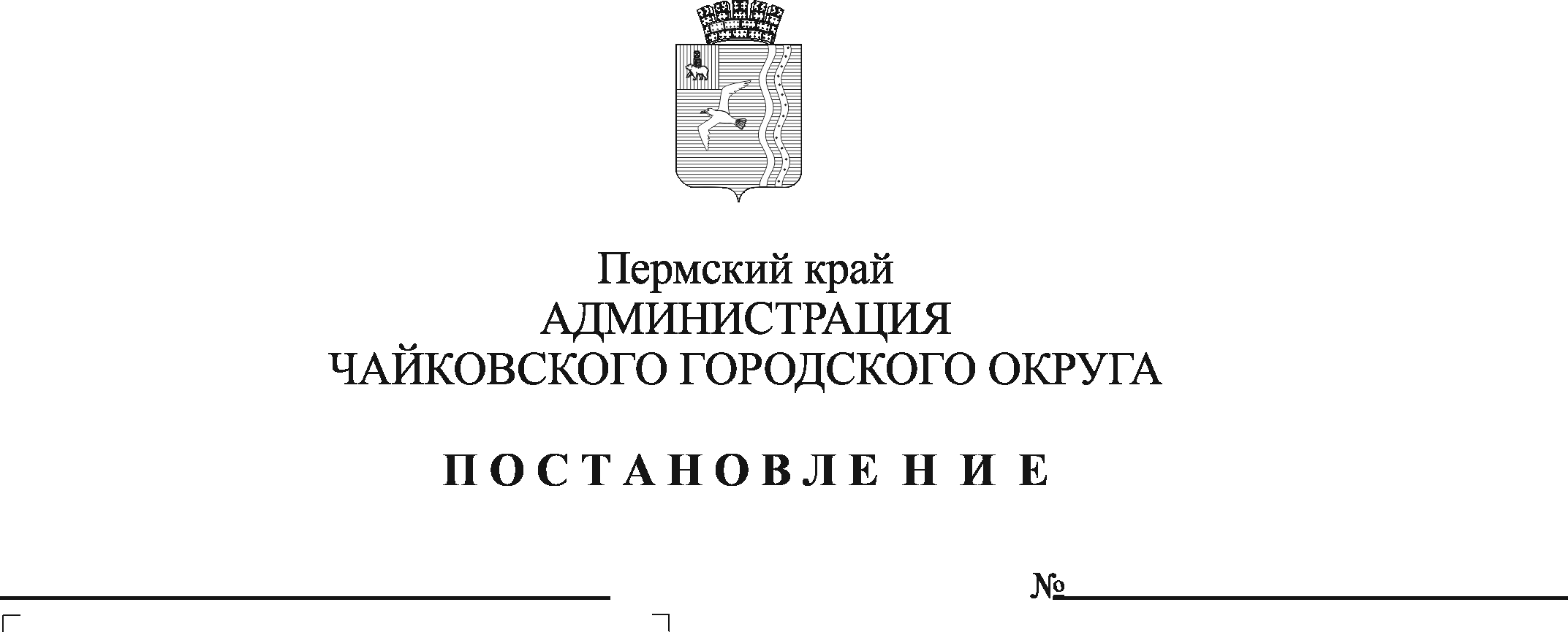 В соответствии с Федеральным законом от 6 октября 2003 г. № 131-ФЗ «Об общих принципах организации местного самоуправления в Российской Федерации», Уставом Чайковского городского округа, Положением об администрации Чайковского городского округа, утвержденным решением Чайковской городской Думы от 5 декабря 2018 г. № 79, постановлением администрации города Чайковского от 28 марта 2019 г. № 672 «Об утверждении Положений о территориальных отделах»ПОСТАНОВЛЯЮ:1. Утвердить прилагаемые Положения о Совете по решению вопросов, отнесенных к компетенции следующих территориальных отделов администрации Чайковского городского округа:1.1. Альняшинский территориальный отдел;1.2. Большебукорский территориальный отдел;1.3. Ваньковский территориальный отдел;1.4. Вассятовский территориальный отдел;1.5. Зипуновский территориальный отдел;1.6. Марковский территориальный отдел;1.7. Ольховский территориальный отдел;1.8. Сосновский территориальный отдел;1.9. Уральский территориальный отдел;1.10. Фокинский территориальный отдел.2. Опубликовать постановление в газете «Огни Камы» и разместить на официальном сайте администрации Чайковского городского округа.3. Постановление вступает в силу после его официального опубликования и распространяется на правоотношения, возникшие с 1 марта 2022 г.4. Контроль за исполнением постановления возложить на первого заместителя главы администрации Чайковского городского округа, руководителя аппарата.Глава городского округа  – глава администрации Чайковского городского округа                                                   Ю.Г. ВостриковУТВЕРЖДЕНОпостановлением администрации Чайковского городского округаот________________ №_______ПОЛОЖЕНИЕ о Совете по решению вопросов, отнесенных к компетенции Альняшинского территориального отдела администрации Чайковского городского округа1. Общие положения1.1. Совет по решению вопросов, отнесенных к компетенции Альняшинского территориального отдела администрации Чайковского городского округа (далее – Совет) создается в целях организации взаимодействия органов местного самоуправления с населением, предприятиями, учреждениями, общественными и иными некоммерческими организациями, осуществляющими свою деятельность в пределах следующих административных границ населенных пунктов Чайковского городского округа: село Альняш, деревня Романята, деревня Кирилловка, деревня Бормист (далее – подведомственная территория).1.2. Совет является постоянно действующим совещательно-консультативным органом.1.3. В своей деятельности Совет руководствуется Конституцией Российской Федерации, федеральными законами и иными правовыми актами Российской Федерации, законами и иными правовыми актами Пермского края, муниципальными правовыми актами Чайковского городского округа, а также настоящим Положением.1.4. Совет осуществляет свою работу на основе гласности, коллегиальности и работает на общественных началах, осуществляет свою деятельность в интересах жителей подведомственной территории.1.5. Состав Совета утверждается постановлением администрации Чайковского городского округа.2. Цели и задачи Совета2.1. Совет создается в целях:- привлечения широких кругов общественности к решению важнейших социально-экономических и политических задач развития подведомственной территории, а также вопросов местного значения;- развития практики эффективного и конструктивного диалога и взаимодействия с населением, предприятиями, учреждениями, общественными и иными некоммерческими организациями, осуществляющими свою деятельность на подведомственной территории с органами местного самоуправления по созданию благоприятных условий для повышения уровня качества жизни населения;2.2. Основные задачи деятельности Совета:- проведение необходимых консультаций и согласование позиций по общественно значимым вопросам;- обеспечение участия предприятий, учреждений, общественных и иных некоммерческих организаций, осуществляющих свою деятельность на подведомственной территории, в разработке и реализации целевых муниципальных программ и проектов, а также благотворительных, социально-культурных программ на подведомственной территории;- выработка предложений по созданию благоприятных условий для социально-экономического и политического развития подведомственной территории;- изучение и обобщение общественного мнения по наиболее важным вопросам, содействие в определении основных приоритетов социальной политики на подведомственной территории, учет общественного мнения при принятии решений органами местного самоуправления;- защита конституционных прав, свобод и законных интересов населения.3. Полномочия Совета3.1. Совет обладает следующими полномочиями:- готовит предложения главе городского округа – главе администрации Чайковского городского округа по вопросам общественного и социально-экономического развития подведомственной территории;- запрашивает в органах местного самоуправления материалы и информацию по рассматриваемым вопросам;- приглашает на заседания Совета представителей органов местного самоуправления, руководителей предприятий, учреждений, общественных и иных некоммерческих организаций, осуществляющих свою деятельность на подведомственной территории;- привлекает при необходимости к работе Совета экспертов;- доводит решения Совета до населения подведомственной территории через средства массовой информации, иные источники информации.4. Порядок формирования и деятельности Совета4.1. Совет формируется на основе добровольного участия граждан, проживающих на подведомственной территории, представителей предприятий, учреждений, общественных и иных некоммерческих организаций, осуществляющих свою деятельность на подведомственной территории.4.2. Персональный состав Совета, а также изменения и дополнения в него утверждаются постановлением администрации Чайковского городского округа.4.3. Члены Совета имеют равные права и обязанности, осуществляют свою деятельность лично и не вправе делегировать свои полномочия другим лицам.4.4. Члены Совета выполняют свою работу на общественных началах.4.5. Член Совета обязан:- руководствоваться высокими общественными интересами, исходить из честного, разумного, добросовестного исполнения своих обязанностей,- выполнять решения, принятые Советом;- выполнять свою работу в соответствии с действующим законодательством;- заботиться о повышении авторитета Совета;- руководствоваться принципами законности, беспристрастности и справедливости;- проявлять уважение к убеждениям, традициям, культурным особенностям этнических и социальных групп, религиозных конфессий, способствовать межнациональному и межконфессиональному миру и согласию.4.6. Регламент Совета:4.6.1. Руководство деятельностью Совета возлагается на председателя Совета. Председателем Совета является начальник территориального отдела, ответственным секретарем является главный специалист территориального отдела.4.6.2. Председатель Совета:- осуществляет общее руководство Советом;- распределяет обязанности между членами Совета;- формирует план работы Совета и повестку дня очередного заседания Совета на основе предложения членов Совета, а также порядок рассмотрения вопросов на заседании Совета;- дает поручения секретарю, членам Совета по вопросам подготовки заседания и выработки проектов решений;- организует подготовку заседания Совета;- ведет заседание Совета;- подписывает протокол заседания и решения Совета;- информирует Совет о реализации принятых решений;- представляет Совет во взаимодействии с органами местного самоуправления.4.6.3. Заседания Совета проводятся по мере необходимости, но не реже одного раза в квартал. Внеочередные заседания Совета созываются по инициативе председателя Совета.4.6.4. Заседание Совета считается правомочным, если на нем присутствует более половины его членов.4.6.5. Совет принимает решения открытым голосованием простым большинством голосов от числа присутствующих на заседании. В случае равенства голосов голос председателя Совета является решающим. 4.6.6. Решениями Совета являются рекомендации, обращения, заявления по важнейшим вопросам жизнедеятельности.4.6.7. Решение Совета подписывается председательствующим на заседании.4.6.8. Секретарь Совета осуществляет организационно-техническую работу по подготовке и проведению заседаний, оформлению документов по результатам работы Совета.4.6.9. По итогам работы за год  Советом готовится ежегодный доклад, который представляется главе городского округа – главе администрации Чайковского городского округа.4.8. Основными формами работы Совета являются:- заседания Совета;- встречи по общественно важным проблемам общественной жизни;- сбор и обработка информации об инициативах населениях подведомственной территории и действующих общественных и иных некоммерческих объединений;- информирование жителей о деятельности Совета, об общественных и гражданских инициативах через обнародование информации.4.9. Деятельность Совета осуществляется на принципах открытости и гласности.4.10. Органы местного самоуправления муниципального образования представляют по запросу Совета сведения, необходимые ему для исполнения своих полномочий, за исключением сведений, которые составляют государственную и иную охраняемую законом и иными нормативными актами тайну.4.11. Полномочия члена Совета прекращаются в случае:- подачи им заявления о выходе из состава Совета;- неспособности его по состоянию здоровья участвовать в работе Совета;- вступления в законную силу вынесенного в отношении него обвинительного приговора суда.УТВЕРЖДЕНОпостановлением администрации Чайковского городского округаот________________ №_______ПОЛОЖЕНИЕ о Совете по решению вопросов, отнесенных к компетенции Большебукорского территориального отдела администрации Чайковского городского округа1. Общие положения1.1. Совет по решению вопросов, отнесенных к компетенции Большебукорского территориального отдела администрации Чайковского городского округа (далее – Совет) создается в целях организации взаимодействия органов местного самоуправления с населением, предприятиями, учреждениями, общественными и иными некоммерческими организациями, осуществляющими свою деятельность в пределах следующих административных границ населенных пунктов Чайковского городского округа: село Большой Букор, деревня Малый Букор, деревня Гаревая (далее – подведомственная территория).1.2. Совет является постоянно действующим совещательно-консультативным органом.1.3. В своей деятельности Совет руководствуется Конституцией Российской Федерации, федеральными законами и иными правовыми актами Российской Федерации, законами и иными правовыми актами Пермского края, муниципальными правовыми актами Чайковского городского округа, а также настоящим Положением.1.4. Совет осуществляет свою работу на основе гласности, коллегиальности и работает на общественных началах, осуществляет свою деятельность в интересах жителей подведомственной территории.1.5. Состав Совета утверждается постановлением администрации Чайковского городского округа.2. Цели и задачи Совета2.1. Совет создается в целях:- привлечения широких кругов общественности к решению важнейших социально-экономических и политических задач развития подведомственной территории, а также вопросов местного значения;- развития практики эффективного и конструктивного диалога и взаимодействия с населением, предприятиями, учреждениями, общественными и иными некоммерческими организациями, осуществляющими свою деятельность на подведомственной территории с органами местного самоуправления по созданию благоприятных условий для повышения уровня качества жизни населения;2.2. Основные задачи деятельности Совета:- проведение необходимых консультаций и согласование позиций по общественно значимым вопросам;- обеспечение участия предприятий, учреждений, общественных и иных некоммерческих организаций, осуществляющих свою деятельность на подведомственной территории, в разработке и реализации целевых муниципальных программ и проектов, а также благотворительных, социально-культурных программ на подведомственной территории;- выработка предложений по созданию благоприятных условий для социально-экономического и политического развития подведомственной территории;- изучение и обобщение общественного мнения по наиболее важным вопросам, содействие в определении основных приоритетов социальной политики на подведомственной территории, учет общественного мнения при принятии решений органами местного самоуправления;- защита конституционных прав, свобод и законных интересов населения.3. Полномочия Совета3.1. Совет обладает следующими полномочиями:- готовит предложения главе городского округа – главе администрации Чайковского городского округа по вопросам общественного и социально-экономического развития подведомственной территории;- запрашивает в органах местного самоуправления материалы и информацию по рассматриваемым вопросам;- приглашает на заседания Совета представителей органов местного самоуправления, руководителей предприятий, учреждений, общественных и иных некоммерческих организаций, осуществляющих свою деятельность на подведомственной территории;- привлекает при необходимости к работе Совета экспертов;- доводит решения Совета до населения подведомственной территории через средства массовой информации, иные источники информации.4. Порядок формирования и деятельности Совета4.1. Совет формируется на основе добровольного участия граждан, проживающих на подведомственной территории, представителей предприятий, учреждений, общественных и иных некоммерческих организаций, осуществляющих свою деятельность на подведомственной территории.4.2. Персональный состав Совета, а также изменения и дополнения в него утверждаются постановлением администрации Чайковского городского округа.4.3. Члены Совета имеют равные права и обязанности, осуществляют свою деятельность лично и не вправе делегировать свои полномочия другим лицам.4.4. Члены Совета выполняют свою работу на общественных началах.4.5. Член Совета обязан:- руководствоваться высокими общественными интересами, исходить из честного, разумного, добросовестного исполнения своих обязанностей,- выполнять решения, принятые Советом;- выполнять свою работу в соответствии с действующим законодательством;- заботиться о повышении авторитета Совета;- руководствоваться принципами законности, беспристрастности и справедливости;- проявлять уважение к убеждениям, традициям, культурным особенностям этнических и социальных групп, религиозных конфессий, способствовать межнациональному и межконфессиональному миру и согласию.4.6. Регламент Совета:4.6.1. Руководство деятельностью Совета возлагается на председателя Совета. Председателем Совета является начальник территориального отдела, ответственным секретарем является главный специалист территориального отдела.4.6.2. Председатель Совета:- осуществляет общее руководство Советом;- распределяет обязанности между членами Совета;- формирует план работы Совета и повестку дня очередного заседания Совета на основе предложения членов Совета, а также порядок рассмотрения вопросов на заседании Совета;- дает поручения секретарю, членам Совета по вопросам подготовки заседания и выработки проектов решений;- организует подготовку заседания Совета;- ведет заседание Совета;- подписывает протокол заседания и решения Совета;- информирует Совет о реализации принятых решений;- представляет Совет во взаимодействии с органами местного самоуправления.4.6.3. Заседания Совета проводятся по мере необходимости, но не реже одного раза в квартал. Внеочередные заседания Совета созываются по инициативе председателя Совета.4.6.4. Заседание Совета считается правомочным, если на нем присутствует более половины его членов.4.6.5. Совет принимает решения открытым голосованием простым большинством голосов от числа присутствующих на заседании. В случае равенства голосов голос председателя Совета является решающим. 4.6.6. Решениями Совета являются рекомендации, обращения, заявления по важнейшим вопросам жизнедеятельности.4.6.7. Решение Совета подписывается председательствующим на заседании.4.6.8. Секретарь Совета осуществляет организационно-техническую работу по подготовке и проведению заседаний, оформлению документов по результатам работы Совета.4.6.9. По итогам работы за год  Советом готовится ежегодный доклад, который представляется главе городского округа – главе администрации Чайковского городского округа.4.8. Основными формами работы Совета являются:- заседания Совета;- встречи по общественно важным проблемам общественной жизни;- сбор и обработка информации об инициативах населениях подведомственной территории и действующих общественных и иных некоммерческих объединений;- информирование жителей о деятельности Совета, об общественных и гражданских инициативах через обнародование информации.4.9. Деятельность Совета осуществляется на принципах открытости и гласности.4.10. Органы местного самоуправления муниципального образования представляют по запросу Совета сведения, необходимые ему для исполнения своих полномочий, за исключением сведений, которые составляют государственную и иную охраняемую законом и иными нормативными актами тайну.4.11. Полномочия члена Совета прекращаются в случае:- подачи им заявления о выходе из состава Совета;- неспособности его по состоянию здоровья участвовать в работе Совета;- вступления в законную силу вынесенного в отношении него обвинительного приговора суда.УТВЕРЖДЕНОпостановлением администрации Чайковского городского округаот________________ №_______ПОЛОЖЕНИЕ о Совете по решению вопросов, отнесенных к компетенции Ваньковского  территориального отдела администрации Чайковского городского округа1. Общие положения1.1. Совет по решению вопросов, отнесенных к компетенции Ваньковского территориального отдела администрации Чайковского городского округа (далее – Совет) создается в целях организации взаимодействия органов местного самоуправления с населением, предприятиями, учреждениями, общественными и иными некоммерческими организациями, осуществляющими свою деятельность в пределах следующих административных границ населенных пунктов Чайковского городского округа: село Ваньки, деревня Опары, деревня Степаново, деревня Засечный, деревня Векошинка (далее – подведомственная территория).1.2. Совет является постоянно действующим совещательно-консультативным органом.1.3. В своей деятельности Совет руководствуется Конституцией Российской Федерации, федеральными законами и иными правовыми актами Российской Федерации, законами и иными правовыми актами Пермского края, муниципальными правовыми актами Чайковского городского округа, а также настоящим Положением.1.4. Совет осуществляет свою работу на основе гласности, коллегиальности и работает на общественных началах, осуществляет свою деятельность в интересах жителей подведомственной территории.1.5. Состав Совета утверждается постановлением администрации Чайковского городского округа.2. Цели и задачи Совета2.1. Совет создается в целях:- привлечения широких кругов общественности к решению важнейших социально-экономических и политических задач развития подведомственной территории, а также вопросов местного значения;- развития практики эффективного и конструктивного диалога и взаимодействия с населением, предприятиями, учреждениями, общественными и иными некоммерческими организациями, осуществляющими свою деятельность на подведомственной территории с органами местного самоуправления по созданию благоприятных условий для повышения уровня качества жизни населения;2.2. Основные задачи деятельности Совета:- проведение необходимых консультаций и согласование позиций по общественно значимым вопросам;- обеспечение участия предприятий, учреждений, общественных и иных некоммерческих организаций, осуществляющих свою деятельность на подведомственной территории, в разработке и реализации целевых муниципальных программ и проектов, а также благотворительных, социально-культурных программ на подведомственной территории;- выработка предложений по созданию благоприятных условий для социально-экономического и политического развития подведомственной территории;- изучение и обобщение общественного мнения по наиболее важным вопросам, содействие в определении основных приоритетов социальной политики на подведомственной территории, учет общественного мнения при принятии решений органами местного самоуправления;- защита конституционных прав, свобод и законных интересов населения.3. Полномочия Совета3.1. Совет обладает следующими полномочиями:- готовит предложения главе городского округа – главе администрации Чайковского городского округа по вопросам общественного и социально-экономического развития подведомственной территории;- запрашивает в органах местного самоуправления материалы и информацию по рассматриваемым вопросам;- приглашает на заседания Совета представителей органов местного самоуправления, руководителей предприятий, учреждений, общественных и иных некоммерческих организаций, осуществляющих свою деятельность на подведомственной территории;- привлекает при необходимости к работе Совета экспертов;- доводит решения Совета до населения подведомственной территории через средства массовой информации, иные источники информации.4. Порядок формирования и деятельности Совета4.1. Совет формируется на основе добровольного участия граждан, проживающих на подведомственной территории, представителей предприятий, учреждений, общественных и иных некоммерческих организаций, осуществляющих свою деятельность на подведомственной территории.4.2. Персональный состав Совета, а также изменения и дополнения в него утверждаются постановлением администрации Чайковского городского округа.4.3. Члены Совета имеют равные права и обязанности, осуществляют свою деятельность лично и не вправе делегировать свои полномочия другим лицам.4.4. Члены Совета выполняют свою работу на общественных началах.4.5. Член Совета обязан:- руководствоваться высокими общественными интересами, исходить из честного, разумного, добросовестного исполнения своих обязанностей,- выполнять решения, принятые Советом;- выполнять свою работу в соответствии с действующим законодательством;- заботиться о повышении авторитета Совета;- руководствоваться принципами законности, беспристрастности и справедливости;- проявлять уважение к убеждениям, традициям, культурным особенностям этнических и социальных групп, религиозных конфессий, способствовать межнациональному и межконфессиональному миру и согласию.4.6. Регламент Совета:4.6.1. Руководство деятельностью Совета возлагается на председателя Совета. Председателем Совета является начальник территориального отдела, ответственным секретарем является главный специалист территориального отдела.4.6.2. Председатель Совета:- осуществляет общее руководство Советом;- распределяет обязанности между членами Совета;- формирует план работы Совета и повестку дня очередного заседания Совета на основе предложения членов Совета, а также порядок рассмотрения вопросов на заседании Совета;- дает поручения секретарю, членам Совета по вопросам подготовки заседания и выработки проектов решений;- организует подготовку заседания Совета;- ведет заседание Совета;- подписывает протокол заседания и решения Совета;- информирует Совет о реализации принятых решений;- представляет Совет во взаимодействии с органами местного самоуправления.4.6.3. Заседания Совета проводятся по мере необходимости, но не реже одного раза в квартал. Внеочередные заседания Совета созываются по инициативе председателя Совета.4.6.4. Заседание Совета считается правомочным, если на нем присутствует более половины его членов.4.6.5. Совет принимает решения открытым голосованием простым большинством голосов от числа присутствующих на заседании. В случае равенства голосов голос председателя Совета является решающим. 4.6.6. Решениями Совета являются рекомендации, обращения, заявления по важнейшим вопросам жизнедеятельности.4.6.7. Решение Совета подписывается председательствующим на заседании.4.6.8. Секретарь Совета осуществляет организационно-техническую работу по подготовке и проведению заседаний, оформлению документов по результатам работы Совета.4.6.9. По итогам работы за год  Советом готовится ежегодный доклад, который представляется главе городского округа – главе администрации Чайковского городского округа.4.8. Основными формами работы Совета являются:- заседания Совета;- встречи по общественно важным проблемам общественной жизни;- сбор и обработка информации об инициативах населениях подведомственной территории и действующих общественных и иных некоммерческих объединений;- информирование жителей о деятельности Совета, об общественных и гражданских инициативах через обнародование информации.4.9. Деятельность Совета осуществляется на принципах открытости и гласности.4.10. Органы местного самоуправления муниципального образования представляют по запросу Совета сведения, необходимые ему для исполнения своих полномочий, за исключением сведений, которые составляют государственную и иную охраняемую законом и иными нормативными актами тайну.4.11. Полномочия члена Совета прекращаются в случае:- подачи им заявления о выходе из состава Совета;- неспособности его по состоянию здоровья участвовать в работе Совета;- вступления в законную силу вынесенного в отношении него обвинительного приговора суда.УТВЕРЖДЕНОпостановлением администрации Чайковского городского округаот________________ №_______ПОЛОЖЕНИЕ о Совете по решению вопросов, отнесенных к компетенции Вассятовского территориального отдела администрации Чайковского городского округа1. Общие положения1.1. Совет по решению вопросов, отнесенных к компетенции Вассятовского территориального отдела администрации Чайковского городского округа (далее – Совет) создается в целях организации взаимодействия органов местного самоуправления с населением, предприятиями, учреждениями, общественными и иными некоммерческими организациями, осуществляющими свою деятельность в пределах следующих административных границ населенных пунктов Чайковского городского округа: село Вассята, деревня Моховая, деревня Аманеево (далее – подведомственная территория).1.2. Совет является постоянно действующим совещательно-консультативным органом.1.3. В своей деятельности Совет руководствуется Конституцией Российской Федерации, федеральными законами и иными правовыми актами Российской Федерации, законами и иными правовыми актами Пермского края, муниципальными правовыми актами Чайковского городского округа, а также настоящим Положением.1.4. Совет осуществляет свою работу на основе гласности, коллегиальности и работает на общественных началах, осуществляет свою деятельность в интересах жителей подведомственной территории.1.5. Состав Совета утверждается постановлением администрации Чайковского городского округа.2. Цели и задачи Совета2.1. Совет создается в целях:- привлечения широких кругов общественности к решению важнейших социально-экономических и политических задач развития подведомственной территории, а также вопросов местного значения;- развития практики эффективного и конструктивного диалога и взаимодействия с населением, предприятиями, учреждениями, общественными и иными некоммерческими организациями, осуществляющими свою деятельность на подведомственной территории с органами местного самоуправления по созданию благоприятных условий для повышения уровня качества жизни населения;2.2. Основные задачи деятельности Совета:- проведение необходимых консультаций и согласование позиций по общественно значимым вопросам;- обеспечение участия предприятий, учреждений, общественных и иных некоммерческих организаций, осуществляющих свою деятельность на подведомственной территории, в разработке и реализации целевых муниципальных программ и проектов, а также благотворительных, социально-культурных программ на подведомственной территории;- выработка предложений по созданию благоприятных условий для социально-экономического и политического развития подведомственной территории;- изучение и обобщение общественного мнения по наиболее важным вопросам, содействие в определении основных приоритетов социальной политики на подведомственной территории, учет общественного мнения при принятии решений органами местного самоуправления;- защита конституционных прав, свобод и законных интересов населения.3. Полномочия Совета3.1. Совет обладает следующими полномочиями:- готовит предложения главе городского округа – главе администрации Чайковского городского округа по вопросам общественного и социально-экономического развития подведомственной территории;- запрашивает в органах местного самоуправления материалы и информацию по рассматриваемым вопросам;- приглашает на заседания Совета представителей органов местного самоуправления, руководителей предприятий, учреждений, общественных и иных некоммерческих организаций, осуществляющих свою деятельность на подведомственной территории;- привлекает при необходимости к работе Совета экспертов;- доводит решения Совета до населения подведомственной территории через средства массовой информации, иные источники информации.4. Порядок формирования и деятельности Совета4.1. Совет формируется на основе добровольного участия граждан, проживающих на подведомственной территории, представителей предприятий, учреждений, общественных и иных некоммерческих организаций, осуществляющих свою деятельность на подведомственной территории.4.2. Персональный состав Совета, а также изменения и дополнения в него утверждаются постановлением администрации Чайковского городского округа.4.3. Члены Совета имеют равные права и обязанности, осуществляют свою деятельность лично и не вправе делегировать свои полномочия другим лицам.4.4. Члены Совета выполняют свою работу на общественных началах.4.5. Член Совета обязан:- руководствоваться высокими общественными интересами, исходить из честного, разумного, добросовестного исполнения своих обязанностей,- выполнять решения, принятые Советом;- выполнять свою работу в соответствии с действующим законодательством;- заботиться о повышении авторитета Совета;- руководствоваться принципами законности, беспристрастности и справедливости;- проявлять уважение к убеждениям, традициям, культурным особенностям этнических и социальных групп, религиозных конфессий, способствовать межнациональному и межконфессиональному миру и согласию.4.6. Регламент Совета:4.6.1. Руководство деятельностью Совета возлагается на председателя Совета. Председателем Совета является начальник территориального отдела, ответственным секретарем является главный специалист территориального отдела.4.6.2. Председатель Совета:- осуществляет общее руководство Советом;- распределяет обязанности между членами Совета;- формирует план работы Совета и повестку дня очередного заседания Совета на основе предложения членов Совета, а также порядок рассмотрения вопросов на заседании Совета;- дает поручения секретарю, членам Совета по вопросам подготовки заседания и выработки проектов решений;- организует подготовку заседания Совета;- ведет заседание Совета;- подписывает протокол заседания и решения Совета;- информирует Совет о реализации принятых решений;- представляет Совет во взаимодействии с органами местного самоуправления.4.6.3. Заседания Совета проводятся по мере необходимости, но не реже одного раза в квартал. Внеочередные заседания Совета созываются по инициативе председателя Совета.4.6.4. Заседание Совета считается правомочным, если на нем присутствует более половины его членов.4.6.5. Совет принимает решения открытым голосованием простым большинством голосов от числа присутствующих на заседании. В случае равенства голосов голос председателя Совета является решающим. 4.6.6. Решениями Совета являются рекомендации, обращения, заявления по важнейшим вопросам жизнедеятельности.4.6.7. Решение Совета подписывается председательствующим на заседании.4.6.8. Секретарь Совета осуществляет организационно-техническую работу по подготовке и проведению заседаний, оформлению документов по результатам работы Совета.4.6.9. По итогам работы за год  Советом готовится ежегодный доклад, который представляется главе городского округа – главе администрации Чайковского городского округа.4.8. Основными формами работы Совета являются:- заседания Совета;- встречи по общественно важным проблемам общественной жизни;- сбор и обработка информации об инициативах населениях подведомственной территории и действующих общественных и иных некоммерческих объединений;- информирование жителей о деятельности Совета, об общественных и гражданских инициативах через обнародование информации.4.9. Деятельность Совета осуществляется на принципах открытости и гласности.4.10. Органы местного самоуправления муниципального образования представляют по запросу Совета сведения, необходимые ему для исполнения своих полномочий, за исключением сведений, которые составляют государственную и иную охраняемую законом и иными нормативными актами тайну.4.11. Полномочия члена Совета прекращаются в случае:- подачи им заявления о выходе из состава Совета;- неспособности его по состоянию здоровья участвовать в работе Совета;- вступления в законную силу вынесенного в отношении него обвинительного приговора суда.УТВЕРЖДЕНОпостановлением администрации Чайковского городского округаот________________ №_______ПОЛОЖЕНИЕ о Совете по решению вопросов, отнесенных к компетенции Зипуновского  территориального отдела администрации Чайковского городского округа1. Общие положения1.1. Совет по решению вопросов, отнесенных к компетенции Зипуновского  территориального отдела администрации Чайковского городского округа (далее – Совет) создается в целях организации взаимодействия органов местного самоуправления с населением, предприятиями, учреждениями, общественными и иными некоммерческими организациями, осуществляющими свою деятельность в пределах следующих административных границ населенных пунктов Чайковского городского округа: село Зипуново, деревня Некрасово, деревня Сарапулка, поселок Буренка (далее – подведомственная территория).1.2. Совет является постоянно действующим совещательно-консультативным органом.1.3. В своей деятельности Совет руководствуется Конституцией Российской Федерации, федеральными законами и иными правовыми актами Российской Федерации, законами и иными правовыми актами Пермского края, муниципальными правовыми актами Чайковского городского округа, а также настоящим Положением.1.4. Совет осуществляет свою работу на основе гласности, коллегиальности и работает на общественных началах, осуществляет свою деятельность в интересах жителей подведомственной территории.1.5. Состав Совета утверждается постановлением администрации Чайковского городского округа.2. Цели и задачи Совета2.1. Совет создается в целях:- привлечения широких кругов общественности к решению важнейших социально-экономических и политических задач развития подведомственной территории, а также вопросов местного значения;- развития практики эффективного и конструктивного диалога и взаимодействия с населением, предприятиями, учреждениями, общественными и иными некоммерческими организациями, осуществляющими свою деятельность на подведомственной территории с органами местного самоуправления по созданию благоприятных условий для повышения уровня качества жизни населения;2.2. Основные задачи деятельности Совета:- проведение необходимых консультаций и согласование позиций по общественно значимым вопросам;- обеспечение участия предприятий, учреждений, общественных и иных некоммерческих организаций, осуществляющих свою деятельность на подведомственной территории, в разработке и реализации целевых муниципальных программ и проектов, а также благотворительных, социально-культурных программ на подведомственной территории;- выработка предложений по созданию благоприятных условий для социально-экономического и политического развития подведомственной территории;- изучение и обобщение общественного мнения по наиболее важным вопросам, содействие в определении основных приоритетов социальной политики на подведомственной территории, учет общественного мнения при принятии решений органами местного самоуправления;- защита конституционных прав, свобод и законных интересов населения.3. Полномочия Совета3.1. Совет обладает следующими полномочиями:- готовит предложения главе городского округа – главе администрации Чайковского городского округа по вопросам общественного и социально-экономического развития подведомственной территории;- запрашивает в органах местного самоуправления материалы и информацию по рассматриваемым вопросам;- приглашает на заседания Совета представителей органов местного самоуправления, руководителей предприятий, учреждений, общественных и иных некоммерческих организаций, осуществляющих свою деятельность на подведомственной территории;- привлекает при необходимости к работе Совета экспертов;- доводит решения Совета до населения подведомственной территории через средства массовой информации, иные источники информации.4. Порядок формирования и деятельности Совета4.1. Совет формируется на основе добровольного участия граждан, проживающих на подведомственной территории, представителей предприятий, учреждений, общественных и иных некоммерческих организаций, осуществляющих свою деятельность на подведомственной территории.4.2. Персональный состав Совета, а также изменения и дополнения в него утверждаются постановлением администрации Чайковского городского округа.4.3. Члены Совета имеют равные права и обязанности, осуществляют свою деятельность лично и не вправе делегировать свои полномочия другим лицам.4.4. Члены Совета выполняют свою работу на общественных началах.4.5. Член Совета обязан:- руководствоваться высокими общественными интересами, исходить из честного, разумного, добросовестного исполнения своих обязанностей,- выполнять решения, принятые Советом;- выполнять свою работу в соответствии с действующим законодательством;- заботиться о повышении авторитета Совета;- руководствоваться принципами законности, беспристрастности и справедливости;- проявлять уважение к убеждениям, традициям, культурным особенностям этнических и социальных групп, религиозных конфессий, способствовать межнациональному и межконфессиональному миру и согласию.4.6. Регламент Совета:4.6.1. Руководство деятельностью Совета возлагается на председателя Совета. Председателем Совета является начальник территориального отдела, ответственным секретарем является главный специалист территориального отдела.4.6.2. Председатель Совета:- осуществляет общее руководство Советом;- распределяет обязанности между членами Совета;- формирует план работы Совета и повестку дня очередного заседания Совета на основе предложения членов Совета, а также порядок рассмотрения вопросов на заседании Совета;- дает поручения секретарю, членам Совета по вопросам подготовки заседания и выработки проектов решений;- организует подготовку заседания Совета;- ведет заседание Совета;- подписывает протокол заседания и решения Совета;- информирует Совет о реализации принятых решений;- представляет Совет во взаимодействии с органами местного самоуправления.4.6.3. Заседания Совета проводятся по мере необходимости, но не реже одного раза в квартал. Внеочередные заседания Совета созываются по инициативе председателя Совета.4.6.4. Заседание Совета считается правомочным, если на нем присутствует более половины его членов.4.6.5. Совет принимает решения открытым голосованием простым большинством голосов от числа присутствующих на заседании. В случае равенства голосов голос председателя Совета является решающим. 4.6.6. Решениями Совета являются рекомендации, обращения, заявления по важнейшим вопросам жизнедеятельности.4.6.7. Решение Совета подписывается председательствующим на заседании.4.6.8. Секретарь Совета осуществляет организационно-техническую работу по подготовке и проведению заседаний, оформлению документов по результатам работы Совета.4.6.9. По итогам работы за год  Советом готовится ежегодный доклад, который представляется главе городского округа – главе администрации Чайковского городского округа.4.8. Основными формами работы Совета являются:- заседания Совета;- встречи по общественно важным проблемам общественной жизни;- сбор и обработка информации об инициативах населениях подведомственной территории и действующих общественных и иных некоммерческих объединений;- информирование жителей о деятельности Совета, об общественных и гражданских инициативах через обнародование информации.4.9. Деятельность Совета осуществляется на принципах открытости и гласности.4.10. Органы местного самоуправления муниципального образования представляют по запросу Совета сведения, необходимые ему для исполнения своих полномочий, за исключением сведений, которые составляют государственную и иную охраняемую законом и иными нормативными актами тайну.4.11. Полномочия члена Совета прекращаются в случае:- подачи им заявления о выходе из состава Совета;- неспособности его по состоянию здоровья участвовать в работе Совета;- вступления в законную силу вынесенного в отношении него обвинительного приговора суда.УТВЕРЖДЕНОпостановлением администрации Чайковского городского округаот________________ №_______ПОЛОЖЕНИЕ о Совете по решению вопросов, отнесенных к компетенции Марковского территориального отдела администрации Чайковского городского округа1. Общие положения1.1. Совет по решению вопросов, отнесенных к компетенции Марковского территориального отдела администрации Чайковского городского округа (далее – Совет) создается в целях организации взаимодействия органов местного самоуправления с населением, предприятиями, учреждениями, общественными и иными некоммерческими организациями, осуществляющими свою деятельность в пределах следующих административных границ населенных пунктов Чайковского городского округа: поселок Марковский, деревня Марково, деревня Дубовая (далее – подведомственная территория).1.2. Совет является постоянно действующим совещательно-консультативным органом.1.3. В своей деятельности Совет руководствуется Конституцией Российской Федерации, федеральными законами и иными правовыми актами Российской Федерации, законами и иными правовыми актами Пермского края, муниципальными правовыми актами Чайковского городского округа, а также настоящим Положением.1.4. Совет осуществляет свою работу на основе гласности, коллегиальности и работает на общественных началах, осуществляет свою деятельность в интересах жителей подведомственной территории.1.5. Состав Совета утверждается постановлением администрации Чайковского городского округа.2. Цели и задачи Совета2.1. Совет создается в целях:- привлечения широких кругов общественности к решению важнейших социально-экономических и политических задач развития подведомственной территории, а также вопросов местного значения;- развития практики эффективного и конструктивного диалога и взаимодействия с населением, предприятиями, учреждениями, общественными и иными некоммерческими организациями, осуществляющими свою деятельность на подведомственной территории с органами местного самоуправления по созданию благоприятных условий для повышения уровня качества жизни населения;2.2. Основные задачи деятельности Совета:- проведение необходимых консультаций и согласование позиций по общественно значимым вопросам;- обеспечение участия предприятий, учреждений, общественных и иных некоммерческих организаций, осуществляющих свою деятельность на подведомственной территории, в разработке и реализации целевых муниципальных программ и проектов, а также благотворительных, социально-культурных программ на подведомственной территории;- выработка предложений по созданию благоприятных условий для социально-экономического и политического развития подведомственной территории;- изучение и обобщение общественного мнения по наиболее важным вопросам, содействие в определении основных приоритетов социальной политики на подведомственной территории, учет общественного мнения при принятии решений органами местного самоуправления;- защита конституционных прав, свобод и законных интересов населения.3. Полномочия Совета3.1. Совет обладает следующими полномочиями:- готовит предложения главе городского округа – главе администрации Чайковского городского округа по вопросам общественного и социально-экономического развития подведомственной территории;- запрашивает в органах местного самоуправления материалы и информацию по рассматриваемым вопросам;- приглашает на заседания Совета представителей органов местного самоуправления, руководителей предприятий, учреждений, общественных и иных некоммерческих организаций, осуществляющих свою деятельность на подведомственной территории;- привлекает при необходимости к работе Совета экспертов;- доводит решения Совета до населения подведомственной территории через средства массовой информации, иные источники информации.4. Порядок формирования и деятельности Совета4.1. Совет формируется на основе добровольного участия граждан, проживающих на подведомственной территории, представителей предприятий, учреждений, общественных и иных некоммерческих организаций, осуществляющих свою деятельность на подведомственной территории.4.2. Персональный состав Совета, а также изменения и дополнения в него утверждаются постановлением администрации Чайковского городского округа.4.3. Члены Совета имеют равные права и обязанности, осуществляют свою деятельность лично и не вправе делегировать свои полномочия другим лицам.4.4. Члены Совета выполняют свою работу на общественных началах.4.5. Член Совета обязан:- руководствоваться высокими общественными интересами, исходить из честного, разумного, добросовестного исполнения своих обязанностей,- выполнять решения, принятые Советом;- выполнять свою работу в соответствии с действующим законодательством;- заботиться о повышении авторитета Совета;- руководствоваться принципами законности, беспристрастности и справедливости;- проявлять уважение к убеждениям, традициям, культурным особенностям этнических и социальных групп, религиозных конфессий, способствовать межнациональному и межконфессиональному миру и согласию.4.6. Регламент Совета:4.6.1. Руководство деятельностью Совета возлагается на председателя Совета. Председателем Совета является начальник территориального отдела, ответственным секретарем является главный специалист территориального отдела.4.6.2. Председатель Совета:- осуществляет общее руководство Советом;- распределяет обязанности между членами Совета;- формирует план работы Совета и повестку дня очередного заседания Совета на основе предложения членов Совета, а также порядок рассмотрения вопросов на заседании Совета;- дает поручения секретарю, членам Совета по вопросам подготовки заседания и выработки проектов решений;- организует подготовку заседания Совета;- ведет заседание Совета;- подписывает протокол заседания и решения Совета;- информирует Совет о реализации принятых решений;- представляет Совет во взаимодействии с органами местного самоуправления.4.6.3. Заседания Совета проводятся по мере необходимости, но не реже одного раза в квартал. Внеочередные заседания Совета созываются по инициативе председателя Совета.4.6.4. Заседание Совета считается правомочным, если на нем присутствует более половины его членов.4.6.5. Совет принимает решения открытым голосованием простым большинством голосов от числа присутствующих на заседании. В случае равенства голосов голос председателя Совета является решающим. 4.6.6. Решениями Совета являются рекомендации, обращения, заявления по важнейшим вопросам жизнедеятельности.4.6.7. Решение Совета подписывается председательствующим на заседании.4.6.8. Секретарь Совета осуществляет организационно-техническую работу по подготовке и проведению заседаний, оформлению документов по результатам работы Совета.4.6.9. По итогам работы за год  Советом готовится ежегодный доклад, который представляется главе городского округа – главе администрации Чайковского городского округа.4.8. Основными формами работы Совета являются:- заседания Совета;- встречи по общественно важным проблемам общественной жизни;- сбор и обработка информации об инициативах населениях подведомственной территории и действующих общественных и иных некоммерческих объединений;- информирование жителей о деятельности Совета, об общественных и гражданских инициативах через обнародование информации.4.9. Деятельность Совета осуществляется на принципах открытости и гласности.4.10. Органы местного самоуправления муниципального образования представляют по запросу Совета сведения, необходимые ему для исполнения своих полномочий, за исключением сведений, которые составляют государственную и иную охраняемую законом и иными нормативными актами тайну.4.11. Полномочия члена Совета прекращаются в случае:- подачи им заявления о выходе из состава Совета;- неспособности его по состоянию здоровья участвовать в работе Совета;- вступления в законную силу вынесенного в отношении него обвинительного приговора суда.УТВЕРЖДЕНОпостановлением администрации Чайковского городского округаот________________ №_______ПОЛОЖЕНИЕ о Совете по решению вопросов, отнесенных к компетенции Ольховского территориального отдела администрации Чайковского городского округа1. Общие положения1.1. Совет по решению вопросов, отнесенных к компетенции Ольховского  территориального отдела администрации Чайковского городского округа (далее – Совет) создается в целях организации взаимодействия органов местного самоуправления с населением, предприятиями, учреждениями, общественными и иными некоммерческими организациями, осуществляющими свою деятельность в пределах следующих административных границ населенных пунктов Чайковского городского округа: село Ольховка, поселок Прикамский, деревня Харнавы, село Кемуль, поселок Чернушка, поселок при станции Каучук (далее – подведомственная территория).1.2. Совет является постоянно действующим совещательно-консультативным органом.1.3. В своей деятельности Совет руководствуется Конституцией Российской Федерации, федеральными законами и иными правовыми актами Российской Федерации, законами и иными правовыми актами Пермского края, муниципальными правовыми актами Чайковского городского округа, а также настоящим Положением.1.4. Совет осуществляет свою работу на основе гласности, коллегиальности и работает на общественных началах, осуществляет свою деятельность в интересах жителей подведомственной территории.1.5. Состав Совета утверждается постановлением администрации Чайковского городского округа.2. Цели и задачи Совета2.1. Совет создается в целях:- привлечения широких кругов общественности к решению важнейших социально-экономических и политических задач развития подведомственной территории, а также вопросов местного значения;- развития практики эффективного и конструктивного диалога и взаимодействия с населением, предприятиями, учреждениями, общественными и иными некоммерческими организациями, осуществляющими свою деятельность на подведомственной территории с органами местного самоуправления по созданию благоприятных условий для повышения уровня качества жизни населения;2.2. Основные задачи деятельности Совета:- проведение необходимых консультаций и согласование позиций по общественно значимым вопросам;- обеспечение участия предприятий, учреждений, общественных и иных некоммерческих организаций, осуществляющих свою деятельность на подведомственной территории, в разработке и реализации целевых муниципальных программ и проектов, а также благотворительных, социально-культурных программ на подведомственной территории;- выработка предложений по созданию благоприятных условий для социально-экономического и политического развития подведомственной территории;- изучение и обобщение общественного мнения по наиболее важным вопросам, содействие в определении основных приоритетов социальной политики на подведомственной территории, учет общественного мнения при принятии решений органами местного самоуправления;- защита конституционных прав, свобод и законных интересов населения.3. Полномочия Совета3.1. Совет обладает следующими полномочиями:- готовит предложения главе городского округа – главе администрации Чайковского городского округа по вопросам общественного и социально-экономического развития подведомственной территории;- запрашивает в органах местного самоуправления материалы и информацию по рассматриваемым вопросам;- приглашает на заседания Совета представителей органов местного самоуправления, руководителей предприятий, учреждений, общественных и иных некоммерческих организаций, осуществляющих свою деятельность на подведомственной территории;- привлекает при необходимости к работе Совета экспертов;- доводит решения Совета до населения подведомственной территории через средства массовой информации, иные источники информации.4. Порядок формирования и деятельности Совета4.1. Совет формируется на основе добровольного участия граждан, проживающих на подведомственной территории, представителей предприятий, учреждений, общественных и иных некоммерческих организаций, осуществляющих свою деятельность на подведомственной территории.4.2. Персональный состав Совета, а также изменения и дополнения в него утверждаются постановлением администрации Чайковского городского округа.4.3. Члены Совета имеют равные права и обязанности, осуществляют свою деятельность лично и не вправе делегировать свои полномочия другим лицам.4.4. Члены Совета выполняют свою работу на общественных началах.4.5. Член Совета обязан:- руководствоваться высокими общественными интересами, исходить из честного, разумного, добросовестного исполнения своих обязанностей,- выполнять решения, принятые Советом;- выполнять свою работу в соответствии с действующим законодательством;- заботиться о повышении авторитета Совета;- руководствоваться принципами законности, беспристрастности и справедливости;- проявлять уважение к убеждениям, традициям, культурным особенностям этнических и социальных групп, религиозных конфессий, способствовать межнациональному и межконфессиональному миру и согласию.4.6. Регламент Совета:4.6.1. Руководство деятельностью Совета возлагается на председателя Совета. Председателем Совета является начальник территориального отдела, ответственным секретарем является главный специалист территориального отдела.4.6.2. Председатель Совета:- осуществляет общее руководство Советом;- распределяет обязанности между членами Совета;- формирует план работы Совета и повестку дня очередного заседания Совета на основе предложения членов Совета, а также порядок рассмотрения вопросов на заседании Совета;- дает поручения секретарю, членам Совета по вопросам подготовки заседания и выработки проектов решений;- организует подготовку заседания Совета;- ведет заседание Совета;- подписывает протокол заседания и решения Совета;- информирует Совет о реализации принятых решений;- представляет Совет во взаимодействии с органами местного самоуправления.4.6.3. Заседания Совета проводятся по мере необходимости, но не реже одного раза в квартал. Внеочередные заседания Совета созываются по инициативе председателя Совета.4.6.4. Заседание Совета считается правомочным, если на нем присутствует более половины его членов.4.6.5. Совет принимает решения открытым голосованием простым большинством голосов от числа присутствующих на заседании. В случае равенства голосов голос председателя Совета является решающим. 4.6.6. Решениями Совета являются рекомендации, обращения, заявления по важнейшим вопросам жизнедеятельности.4.6.7. Решение Совета подписывается председательствующим на заседании.4.6.8. Секретарь Совета осуществляет организационно-техническую работу по подготовке и проведению заседаний, оформлению документов по результатам работы Совета.4.6.9. По итогам работы за год  Советом готовится ежегодный доклад, который представляется главе городского округа – главе администрации Чайковского городского округа.4.8. Основными формами работы Совета являются:- заседания Совета;- встречи по общественно важным проблемам общественной жизни;- сбор и обработка информации об инициативах населениях подведомственной территории и действующих общественных и иных некоммерческих объединений;- информирование жителей о деятельности Совета, об общественных и гражданских инициативах через обнародование информации.4.9. Деятельность Совета осуществляется на принципах открытости и гласности.4.10. Органы местного самоуправления муниципального образования представляют по запросу Совета сведения, необходимые ему для исполнения своих полномочий, за исключением сведений, которые составляют государственную и иную охраняемую законом и иными нормативными актами тайну.4.11. Полномочия члена Совета прекращаются в случае:- подачи им заявления о выходе из состава Совета;- неспособности его по состоянию здоровья участвовать в работе Совета;- вступления в законную силу вынесенного в отношении него обвинительного приговора суда.УТВЕРЖДЕНОпостановлением администрации Чайковского городского округаот________________ №_______ПОЛОЖЕНИЕ о Совете по решению вопросов, отнесенных к компетенции Сосновского территориального отдела администрации Чайковского городского округа1. Общие положения1.1. Совет по решению вопросов, отнесенных к компетенции Сосновского территориального отдела администрации Чайковского городского округа (далее – Совет) создается в целях организации взаимодействия органов местного самоуправления с населением, предприятиями, учреждениями, общественными и иными некоммерческими организациями, осуществляющими свою деятельность в пределах следующих административных границ населенных пунктов Чайковского городского округа: село Сосново, деревня Нижняя Гарь, деревня Ольховочка, деревня Маракуши, деревня Дедушкино, деревня Ивановка, деревня Соловьи  (далее – подведомственная территория).1.2. Совет является постоянно действующим совещательно-консультативным органом.1.3. В своей деятельности Совет руководствуется Конституцией Российской Федерации, федеральными законами и иными правовыми актами Российской Федерации, законами и иными правовыми актами Пермского края, муниципальными правовыми актами Чайковского городского округа, а также настоящим Положением.1.4. Совет осуществляет свою работу на основе гласности, коллегиальности и работает на общественных началах, осуществляет свою деятельность в интересах жителей подведомственной территории.1.5. Состав Совета утверждается постановлением администрации Чайковского городского округа.2. Цели и задачи Совета2.1. Совет создается в целях:- привлечения широких кругов общественности к решению важнейших социально-экономических и политических задач развития подведомственной территории, а также вопросов местного значения;- развития практики эффективного и конструктивного диалога и взаимодействия с населением, предприятиями, учреждениями, общественными и иными некоммерческими организациями, осуществляющими свою деятельность на подведомственной территории с органами местного самоуправления по созданию благоприятных условий для повышения уровня качества жизни населения;2.2. Основные задачи деятельности Совета:- проведение необходимых консультаций и согласование позиций по общественно значимым вопросам;- обеспечение участия предприятий, учреждений, общественных и иных некоммерческих организаций, осуществляющих свою деятельность на подведомственной территории, в разработке и реализации целевых муниципальных программ и проектов, а также благотворительных, социально-культурных программ на подведомственной территории;- выработка предложений по созданию благоприятных условий для социально-экономического и политического развития подведомственной территории;- изучение и обобщение общественного мнения по наиболее важным вопросам, содействие в определении основных приоритетов социальной политики на подведомственной территории, учет общественного мнения при принятии решений органами местного самоуправления;- защита конституционных прав, свобод и законных интересов населения.3. Полномочия Совета3.1. Совет обладает следующими полномочиями:- готовит предложения главе городского округа – главе администрации Чайковского городского округа по вопросам общественного и социально-экономического развития подведомственной территории;- запрашивает в органах местного самоуправления материалы и информацию по рассматриваемым вопросам;- приглашает на заседания Совета представителей органов местного самоуправления, руководителей предприятий, учреждений, общественных и иных некоммерческих организаций, осуществляющих свою деятельность на подведомственной территории;- привлекает при необходимости к работе Совета экспертов;- доводит решения Совета до населения подведомственной территории через средства массовой информации, иные источники информации.4. Порядок формирования и деятельности Совета4.1. Совет формируется на основе добровольного участия граждан, проживающих на подведомственной территории, представителей предприятий, учреждений, общественных и иных некоммерческих организаций, осуществляющих свою деятельность на подведомственной территории.4.2. Персональный состав Совета, а также изменения и дополнения в него утверждаются постановлением администрации Чайковского городского округа.4.3. Члены Совета имеют равные права и обязанности, осуществляют свою деятельность лично и не вправе делегировать свои полномочия другим лицам.4.4. Члены Совета выполняют свою работу на общественных началах.4.5. Член Совета обязан:- руководствоваться высокими общественными интересами, исходить из честного, разумного, добросовестного исполнения своих обязанностей,- выполнять решения, принятые Советом;- выполнять свою работу в соответствии с действующим законодательством;- заботиться о повышении авторитета Совета;- руководствоваться принципами законности, беспристрастности и справедливости;- проявлять уважение к убеждениям, традициям, культурным особенностям этнических и социальных групп, религиозных конфессий, способствовать межнациональному и межконфессиональному миру и согласию.4.6. Регламент Совета:4.6.1. Руководство деятельностью Совета возлагается на председателя Совета. Председателем Совета является начальник территориального отдела, ответственным секретарем является главный специалист территориального отдела.4.6.2. Председатель Совета:- осуществляет общее руководство Советом;- распределяет обязанности между членами Совета;- формирует план работы Совета и повестку дня очередного заседания Совета на основе предложения членов Совета, а также порядок рассмотрения вопросов на заседании Совета;- дает поручения секретарю, членам Совета по вопросам подготовки заседания и выработки проектов решений;- организует подготовку заседания Совета;- ведет заседание Совета;- подписывает протокол заседания и решения Совета;- информирует Совет о реализации принятых решений;- представляет Совет во взаимодействии с органами местного самоуправления.4.6.3. Заседания Совета проводятся по мере необходимости, но не реже одного раза в квартал. Внеочередные заседания Совета созываются по инициативе председателя Совета.4.6.4. Заседание Совета считается правомочным, если на нем присутствует более половины его членов.4.6.5. Совет принимает решения открытым голосованием простым большинством голосов от числа присутствующих на заседании. В случае равенства голосов голос председателя Совета является решающим. 4.6.6. Решениями Совета являются рекомендации, обращения, заявления по важнейшим вопросам жизнедеятельности.4.6.7. Решение Совета подписывается председательствующим на заседании.4.6.8. Секретарь Совета осуществляет организационно-техническую работу по подготовке и проведению заседаний, оформлению документов по результатам работы Совета.4.6.9. По итогам работы за год  Советом готовится ежегодный доклад, который представляется главе городского округа – главе администрации Чайковского городского округа.4.8. Основными формами работы Совета являются:- заседания Совета;- встречи по общественно важным проблемам общественной жизни;- сбор и обработка информации об инициативах населениях подведомственной территории и действующих общественных и иных некоммерческих объединений;- информирование жителей о деятельности Совета, об общественных и гражданских инициативах через обнародование информации.4.9. Деятельность Совета осуществляется на принципах открытости и гласности.4.10. Органы местного самоуправления муниципального образования представляют по запросу Совета сведения, необходимые ему для исполнения своих полномочий, за исключением сведений, которые составляют государственную и иную охраняемую законом и иными нормативными актами тайну.4.11. Полномочия члена Совета прекращаются в случае:- подачи им заявления о выходе из состава Совета;- неспособности его по состоянию здоровья участвовать в работе Совета;- вступления в законную силу вынесенного в отношении него обвинительного приговора суда.УТВЕРЖДЕНОпостановлением администрации Чайковского городского округаот________________ №_______ПОЛОЖЕНИЕ о Совете по решению вопросов, отнесенных к компетенции Уральского территориального отдела администрации Чайковского городского округа1. Общие положения1.1. Совет по решению вопросов, отнесенных к компетенции Уральского территориального отдела администрации Чайковского городского округа (далее – Совет) создается в целях организации взаимодействия органов местного самоуправления с населением, предприятиями, учреждениями, общественными и иными некоммерческими организациями, осуществляющими свою деятельность в пределах следующих административных границ населенных пунктов Чайковского городского округа: село Уральское, деревня Злодарь, деревня Белая Гора (далее – подведомственная территория).1.2. Совет является постоянно действующим совещательно-консультативным органом.1.3. В своей деятельности Совет руководствуется Конституцией Российской Федерации, федеральными законами и иными правовыми актами Российской Федерации, законами и иными правовыми актами Пермского края, муниципальными правовыми актами Чайковского городского округа, а также настоящим Положением.1.4. Совет осуществляет свою работу на основе гласности, коллегиальности и работает на общественных началах, осуществляет свою деятельность в интересах жителей подведомственной территории.1.5. Состав Совета утверждается постановлением администрации Чайковского городского округа.2. Цели и задачи Совета2.1. Совет создается в целях:- привлечения широких кругов общественности к решению важнейших социально-экономических и политических задач развития подведомственной территории, а также вопросов местного значения;- развития практики эффективного и конструктивного диалога и взаимодействия с населением, предприятиями, учреждениями, общественными и иными некоммерческими организациями, осуществляющими свою деятельность на подведомственной территории с органами местного самоуправления по созданию благоприятных условий для повышения уровня качества жизни населения;2.2. Основные задачи деятельности Совета:- проведение необходимых консультаций и согласование позиций по общественно значимым вопросам;- обеспечение участия предприятий, учреждений, общественных и иных некоммерческих организаций, осуществляющих свою деятельность на подведомственной территории, в разработке и реализации целевых муниципальных программ и проектов, а также благотворительных, социально-культурных программ на подведомственной территории;- выработка предложений по созданию благоприятных условий для социально-экономического и политического развития подведомственной территории;- изучение и обобщение общественного мнения по наиболее важным вопросам, содействие в определении основных приоритетов социальной политики на подведомственной территории, учет общественного мнения при принятии решений органами местного самоуправления;- защита конституционных прав, свобод и законных интересов населения.3. Полномочия Совета3.1. Совет обладает следующими полномочиями:- готовит предложения главе городского округа – главе администрации Чайковского городского округа по вопросам общественного и социально-экономического развития подведомственной территории;- запрашивает в органах местного самоуправления материалы и информацию по рассматриваемым вопросам;- приглашает на заседания Совета представителей органов местного самоуправления, руководителей предприятий, учреждений, общественных и иных некоммерческих организаций, осуществляющих свою деятельность на подведомственной территории;- привлекает при необходимости к работе Совета экспертов;- доводит решения Совета до населения подведомственной территории через средства массовой информации, иные источники информации.4. Порядок формирования и деятельности Совета4.1. Совет формируется на основе добровольного участия граждан, проживающих на подведомственной территории, представителей предприятий, учреждений, общественных и иных некоммерческих организаций, осуществляющих свою деятельность на подведомственной территории.4.2. Персональный состав Совета, а также изменения и дополнения в него утверждаются постановлением администрации Чайковского городского округа.4.3. Члены Совета имеют равные права и обязанности, осуществляют свою деятельность лично и не вправе делегировать свои полномочия другим лицам.4.4. Члены Совета выполняют свою работу на общественных началах.4.5. Член Совета обязан:- руководствоваться высокими общественными интересами, исходить из честного, разумного, добросовестного исполнения своих обязанностей,- выполнять решения, принятые Советом;- выполнять свою работу в соответствии с действующим законодательством;- заботиться о повышении авторитета Совета;- руководствоваться принципами законности, беспристрастности и справедливости;- проявлять уважение к убеждениям, традициям, культурным особенностям этнических и социальных групп, религиозных конфессий, способствовать межнациональному и межконфессиональному миру и согласию.4.6. Регламент Совета:4.6.1. Руководство деятельностью Совета возлагается на председателя Совета. Председателем Совета является начальник территориального отдела, ответственным секретарем является главный специалист территориального отдела.4.6.2. Председатель Совета:- осуществляет общее руководство Советом;- распределяет обязанности между членами Совета;- формирует план работы Совета и повестку дня очередного заседания Совета на основе предложения членов Совета, а также порядок рассмотрения вопросов на заседании Совета;- дает поручения секретарю, членам Совета по вопросам подготовки заседания и выработки проектов решений;- организует подготовку заседания Совета;- ведет заседание Совета;- подписывает протокол заседания и решения Совета;- информирует Совет о реализации принятых решений;- представляет Совет во взаимодействии с органами местного самоуправления.4.6.3. Заседания Совета проводятся по мере необходимости, но не реже одного раза в квартал. Внеочередные заседания Совета созываются по инициативе председателя Совета.4.6.4. Заседание Совета считается правомочным, если на нем присутствует более половины его членов.4.6.5. Совет принимает решения открытым голосованием простым большинством голосов от числа присутствующих на заседании. В случае равенства голосов голос председателя Совета является решающим. 4.6.6. Решениями Совета являются рекомендации, обращения, заявления по важнейшим вопросам жизнедеятельности.4.6.7. Решение Совета подписывается председательствующим на заседании.4.6.8. Секретарь Совета осуществляет организационно-техническую работу по подготовке и проведению заседаний, оформлению документов по результатам работы Совета.4.6.9. По итогам работы за год  Советом готовится ежегодный доклад, который представляется главе городского округа – главе администрации Чайковского городского округа.4.8. Основными формами работы Совета являются:- заседания Совета;- встречи по общественно важным проблемам общественной жизни;- сбор и обработка информации об инициативах населениях подведомственной территории и действующих общественных и иных некоммерческих объединений;- информирование жителей о деятельности Совета, об общественных и гражданских инициативах через обнародование информации.4.9. Деятельность Совета осуществляется на принципах открытости и гласности.4.10. Органы местного самоуправления муниципального образования представляют по запросу Совета сведения, необходимые ему для исполнения своих полномочий, за исключением сведений, которые составляют государственную и иную охраняемую законом и иными нормативными актами тайну.4.11. Полномочия члена Совета прекращаются в случае:- подачи им заявления о выходе из состава Совета;- неспособности его по состоянию здоровья участвовать в работе Совета;- вступления в законную силу вынесенного в отношении него обвинительного приговора суда.УТВЕРЖДЕНОпостановлением администрации Чайковского городского округаот________________ №_______ПОЛОЖЕНИЕ о Совете по решению вопросов, отнесенных к компетенции Фокинского территориального отдела администрации Чайковского городского округа1. Общие положения1.1. Совет по решению вопросов, отнесенных к компетенции Фокинского территориального отдела администрации Чайковского городского округа (далее – Совет) создается в целях организации взаимодействия органов местного самоуправления с населением, предприятиями, учреждениями, общественными и иными некоммерческими организациями, осуществляющими свою деятельность в пределах следующих административных границ населенных пунктов Чайковского городского округа: село Фоки, деревня Русалевка, деревня Чумна, деревня Карша, деревня Лукинцы, деревня Жигалки, деревня Оралки, деревня Ваньчики, деревня Детский дом, деревня Малая Соснова, деревня Каменный ключ, село Завод Михайловский (далее – подведомственная территория).1.2. Совет является постоянно действующим совещательно-консультативным органом.1.3. В своей деятельности Совет руководствуется Конституцией Российской Федерации, федеральными законами и иными правовыми актами Российской Федерации, законами и иными правовыми актами Пермского края, муниципальными правовыми актами Чайковского городского округа, а также настоящим Положением.1.4. Совет осуществляет свою работу на основе гласности, коллегиальности и работает на общественных началах, осуществляет свою деятельность в интересах жителей подведомственной территории.1.5. Состав Совета утверждается постановлением администрации Чайковского городского округа.2. Цели и задачи Совета2.1. Совет создается в целях:- привлечения широких кругов общественности к решению важнейших социально-экономических и политических задач развития подведомственной территории, а также вопросов местного значения;- развития практики эффективного и конструктивного диалога и взаимодействия с населением, предприятиями, учреждениями, общественными и иными некоммерческими организациями, осуществляющими свою деятельность на подведомственной территории с органами местного самоуправления по созданию благоприятных условий для повышения уровня качества жизни населения;2.2. Основные задачи деятельности Совета:- проведение необходимых консультаций и согласование позиций по общественно значимым вопросам;- обеспечение участия предприятий, учреждений, общественных и иных некоммерческих организаций, осуществляющих свою деятельность на подведомственной территории, в разработке и реализации целевых муниципальных программ и проектов, а также благотворительных, социально-культурных программ на подведомственной территории;- выработка предложений по созданию благоприятных условий для социально-экономического и политического развития подведомственной территории;- изучение и обобщение общественного мнения по наиболее важным вопросам, содействие в определении основных приоритетов социальной политики на подведомственной территории, учет общественного мнения при принятии решений органами местного самоуправления;- защита конституционных прав, свобод и законных интересов населения.3. Полномочия Совета3.1. Совет обладает следующими полномочиями:- готовит предложения главе городского округа – главе администрации Чайковского городского округа по вопросам общественного и социально-экономического развития подведомственной территории;- запрашивает в органах местного самоуправления материалы и информацию по рассматриваемым вопросам;- приглашает на заседания Совета представителей органов местного самоуправления, руководителей предприятий, учреждений, общественных и иных некоммерческих организаций, осуществляющих свою деятельность на подведомственной территории;- привлекает при необходимости к работе Совета экспертов;- доводит решения Совета до населения подведомственной территории через средства массовой информации, иные источники информации.4. Порядок формирования и деятельности Совета4.1. Совет формируется на основе добровольного участия граждан, проживающих на подведомственной территории, представителей предприятий, учреждений, общественных и иных некоммерческих организаций, осуществляющих свою деятельность на подведомственной территории.4.2. Персональный состав Совета, а также изменения и дополнения в него утверждаются постановлением администрации Чайковского городского округа.4.3. Члены Совета имеют равные права и обязанности, осуществляют свою деятельность лично и не вправе делегировать свои полномочия другим лицам.4.4. Члены Совета выполняют свою работу на общественных началах.4.5. Член Совета обязан:- руководствоваться высокими общественными интересами, исходить из честного, разумного, добросовестного исполнения своих обязанностей,- выполнять решения, принятые Советом;- выполнять свою работу в соответствии с действующим законодательством;- заботиться о повышении авторитета Совета;- руководствоваться принципами законности, беспристрастности и справедливости;- проявлять уважение к убеждениям, традициям, культурным особенностям этнических и социальных групп, религиозных конфессий, способствовать межнациональному и межконфессиональному миру и согласию.4.6. Регламент Совета:4.6.1. Руководство деятельностью Совета возлагается на председателя Совета. Председателем Совета является начальник территориального отдела, ответственным секретарем является главный специалист территориального отдела.4.6.2. Председатель Совета:- осуществляет общее руководство Советом;- распределяет обязанности между членами Совета;- формирует план работы Совета и повестку дня очередного заседания Совета на основе предложения членов Совета, а также порядок рассмотрения вопросов на заседании Совета;- дает поручения секретарю, членам Совета по вопросам подготовки заседания и выработки проектов решений;- организует подготовку заседания Совета;- ведет заседание Совета;- подписывает протокол заседания и решения Совета;- информирует Совет о реализации принятых решений;- представляет Совет во взаимодействии с органами местного самоуправления.4.6.3. Заседания Совета проводятся по мере необходимости, но не реже одного раза в квартал. Внеочередные заседания Совета созываются по инициативе председателя Совета.4.6.4. Заседание Совета считается правомочным, если на нем присутствует более половины его членов.4.6.5. Совет принимает решения открытым голосованием простым большинством голосов от числа присутствующих на заседании. В случае равенства голосов голос председателя Совета является решающим. 4.6.6. Решениями Совета являются рекомендации, обращения, заявления по важнейшим вопросам жизнедеятельности.4.6.7. Решение Совета подписывается председательствующим на заседании.4.6.8. Секретарь Совета осуществляет организационно-техническую работу по подготовке и проведению заседаний, оформлению документов по результатам работы Совета.4.6.9. По итогам работы за год  Советом готовится ежегодный доклад, который представляется главе городского округа – главе администрации Чайковского городского округа.4.8. Основными формами работы Совета являются:- заседания Совета;- встречи по общественно важным проблемам общественной жизни;- сбор и обработка информации об инициативах населениях подведомственной территории и действующих общественных и иных некоммерческих объединений;- информирование жителей о деятельности Совета, об общественных и гражданских инициативах через обнародование информации.4.9. Деятельность Совета осуществляется на принципах открытости и гласности.4.10. Органы местного самоуправления муниципального образования представляют по запросу Совета сведения, необходимые ему для исполнения своих полномочий, за исключением сведений, которые составляют государственную и иную охраняемую законом и иными нормативными актами тайну.4.11. Полномочия члена Совета прекращаются в случае:- подачи им заявления о выходе из состава Совета;- неспособности его по состоянию здоровья участвовать в работе Совета;- вступления в законную силу вынесенного в отношении него обвинительного приговора суда.